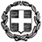                                                              Ο Δ/ντής									Χρήστος ΑγναντήςΣας υπενθυμίζουμε ότι: α) η προσφορά κατατίθεται κλειστή σε έντυπη μορφή(όχι με email ή fax) στο σχολείο και β) με κάθε προσφορά κατατίθεται από το ταξιδιωτικό γραφείο απαραιτήτως και Υπεύθυνη Δήλωση ότι διαθέτει βεβαίωση συνδρομής των νόμιμων προϋποθέσεων λειτουργίας τουριστικού γραφείου, η οποία βρίσκεται σε ισχύ.Παρακαλούμε μη ξεχνάτε να ελέγχετε την ανάρτηση της προκήρυξής σας στην ιστοσελίδα της Δ.Δ.Ε. Β’ Αθήνας (στο σύνδεσμο «ΠΡΟΒΟΛΗ ΠΡΟΚΗΡΥΞΕΩΝ»).ΕΛΛΗΝΙΚΗ ΔΗΜΟΚΡΑΤΙΑΥΠΟΥΡΓΕΙΟ  ΠΑΙΔΕΙΑΣ, EΡΕΥΝΑΣΚΑΙ ΘΡΗΣΚΕΥΜΑΤΩΝ- - - - -ΠΕΡΙΦΕΡΕΙΑΚΗ Δ/ΝΣΗ Π.Ε. ΚΑΙ Δ.Ε. ΑΤΤΙΚΗΣΔΙΕΥΘΥΝΣΗ ΔΕΥΤΕΡΟΒΑΘΜΙΑΣ ΕΚΠΑΙΔΕΥΣΗΣΒ΄ ΑΘΗΝΑΣΘέμα¨ Πρόσκληση υποβολής προσφορών για τη  διοργάνωση τριήμερης εκπαιδευτικής εκδρομής-μετακίνησης μαθητών/μαθητριών και εκπαιδευτικών του 5ου Γυμνασίου Αγίας Παρασκευής στο πλαίσιο της συμμετοχής τους στο Παγκόσμιο Συμπόσιο Νεολαίας¨ΗμερομηνίαΑρ. Πρ1ΣΧΟΛΕΙΟ  5ο Γυμνάσιο Αγίας Παρασκευής , Καραϊσκάκη 75 & Αρκαδίου,15341 Αγία Παρασκευή,τηλ.2106541558,fax 2106528894             2ΠΡΟΟΡΙΣΜΟΣ/ΟΙ-ΗΜΕΡΟΜΗΝΙΑ ΑΝΑΧΩΡΗΣΗΣ ΚΑΙ ΕΠΙΣΤΡΟΦΗΣΤριήμερη διδακτική επίσκεψη από 11 έως 14 Απριλίου 2019 στην Αρχαία Ολυμπία για συμμετοχή στο Παγκόσμιο Συμπόσιο Νεολαίας της Unesco (3 διανυκτερεύσεις). Αναχώρηση από Αγία Παρασκευή Αττικής επιστροφή σε Αγία Παρασκευή Αττικής.3ΠΡΟΒΛΕΠΟΜΕΝΟΣ ΑΡΙΘΜΟΣ ΣΥΜΜΕΤΕΧΟΝΤΩΝ(ΜΑΘΗΤΕΣ-ΚΑΘΗΓΗΤΕΣ)10 μαθητές και δυο καθηγητές4ΜΕΤΑΦΟΡΙΚΟ ΜΕΣΟ/Α-ΠΡΟΣΘΕΤΕΣ ΠΡΟΔΙΑΓΡΑΦΕΣΤουριστικό λεωφορείο5ΚΑΤΗΓΟΡΙΑ ΚΑΤΑΛΥΜΑΤΟΣ-ΠΡΟΣΘΕΤΕΣ ΠΡΟΔΙΑΓΡΑΦΕΣ(ΜΟΝΟΚΛΙΝΑ/ΔΙΚΛΙΝΑ/ΤΡΙΚΛΙΝΑ-ΠΡΩΙΝΟ Ή ΗΜΙΔΙΑΤΡΟΦΗ) Ξενοδοχείο 4 αστέρων. Δωμάτια δίκλινα, τρίκλινα για τους μαθητές και  μονόκλινα για τους συνοδούς καθηγητές. Όλα τα δωμάτια να βρίσκονται σε έναν όροφο. Πρωινό και ένα γεύμα.6ΛΟΙΠΕΣ ΥΠΗΡΕΣΙΕΣ (ΠΡΟΓΡΑΜΜΑ, ΠΑΡΑΚΟΛΟΥΘΗΣΗ ΕΚΔΗΛΩΣΕΩΝ, ΕΠΙΣΚΕΨΗ ΧΩΡΩΝ, ΓΕΥΜΑΤΑ κ.τ.λ.))Μεταφορές και περιηγήσεις με το λεωφορείο σύμφωνα με το πρόγραμμα.   ΑΠΑΙΤΗΣΕΙΣ ΠΡΟΣΦΟΡΑΣΗ προσφορά θα πρέπει οπωσδήποτε να περιέχει τουλάχιστον τα παρακάτω στοιχεία:Σαφή αναφορά του μεταφορικού μέσου και τυχόν πρόσθετες προδιαγραφές.Αναφορά στην προσφορά της κατηγορίας του καταλύματος και βεβαίωση διαθεσιμότητας δωματίων ξενοδοχείου. ΦΠΑ όπου προβλέπεται.Μεταφορές- μετακινήσεις με όλα τα έξοδα καλυμμένα (καύσιμα, διόδια, πάρκινγκ κλπ)Ξεναγήσεις στα μουσεία και στον Αρχαιολογικό χώρο. Μετακινήσεις 11.00 Άφιξη στη Διεθνή Ολυμπιακή Ακαδημία. 9.00 Επιστροφή στο ξενοδοχείο.Μουσείο ΑρχιμήδηΜουσείο Αρχαιολογικού χώρου. Αναφορά της τελικής συνολικής τιμής της μετακίνησης αλλά και του κόστους ανά μαθητή συμπεριλαμβανομένου του Φ.Π.Α.Το λεωφορείο θα πρέπει να πληροί τους κανόνες ασφαλείας και να έχει έγκριση ΚΤΕΟ. Βεβαίωση διαθεσιμότητας δωματίων.Το σχολείο διατηρεί το δικαίωμα να ζητήσει την βεβαίωση κράτησης δωματίων, από το επιλεγέν πρακτορείο μετά την ανάθεση. Προκαταβολή στο ταξιδιωτικό γραφείο που να μην υπερβαίνει τα 80 ευρώ. Ρύθμιση του υπόλοιπου ποσού συμμετοχής σε δύο δόσεις μέσω τραπεζικού λογαριασμού.Κάθε ταξιδιωτικό γραφείο απαραίτητα θα πρέπει να καταθέσει υπεύθυνη δήλωση ότι διαθέτει ειδικό σήμα λειτουργίας, το οποίο βρίσκεται σε ισχύ.Διάθεση του λεωφορείου  όλες τις μέρες για επισκέψεις και μετακινήσεις, βάσει προγράμματος που θα υποδείξει το σχολείο.Το επιλεγμένο ταξιδιωτικό γραφείο θα υπογράψει ιδιωτικό συμφωνητικό με το σχολείο, στο οποίο θα αναφέρεται ρητά και η ασφάλεια αστικής επαγγελματικής ευθύνης.7ΥΠΟΧΡΕΩΤΙΚΗ ΑΣΦΑΛΙΣΗ ΕΥΘΥΝΗΣ ΔΙΟΡΓΑΝΩΤΗ(ΜΟΝΟ ΕΑΝ ΠΡΟΚΕΙΤΑΙ ΓΙΑ ΠΟΛΥΗΜΕΡΗ ΕΚΔΡΟΜΗ)ΝΑΙ8ΠΡΟΣΘΕΤΗ ΠΡΟΑΙΡΕΤΙΚΗ ΑΣΦΑΛΙΣΗ ΚΑΛΥΨΗΣΕΞΟΔΩΝ ΣΕ ΠΕΡΙΠΤΩΣΗ ΑΤΥΧΗΜΑΤΟΣ  Ή ΑΣΘΕΝΕΙΑΣ ΝΑΙ9ΤΕΛΙΚΗ ΣΥΝΟΛΙΚΗ ΤΙΜΗ ΟΡΓΑΝΩΜΕΝΟΥ ΤΑΞΙΔΙΟΥ(ΣΥΜΠΕΡΙΛΑΜΒΑΝΟΜΕΝΟΥ  Φ.Π.Α.)ΝΑΙ10ΕΠΙΒΑΡΥΝΣΗ ΑΝΑ ΜΑΘΗΤΗ (ΣΥΜΠΕΡΙΛΑΜΒΑΝΟΜΕΝΟΥ Φ.Π.Α.)ΝΑΙ11ΚΑΤΑΛΗΚΤΙΚΗ ΗΜΕΡΟΜΗΝΙΑ ΚΑΙ ΩΡΑ ΥΠΟΒΟΛΗΣ ΠΡΟΣΦΟΡΑΣ3/2/2019 και ώρα 12.0012ΗΜΕΡΟΜΗΝΙΑ ΚΑΙ ΩΡΑ ΑΝΟΙΓΜΑΤΟΣ ΠΡΟΣΦΟΡΩΝ4/2/2019 και ώρα 12.30 